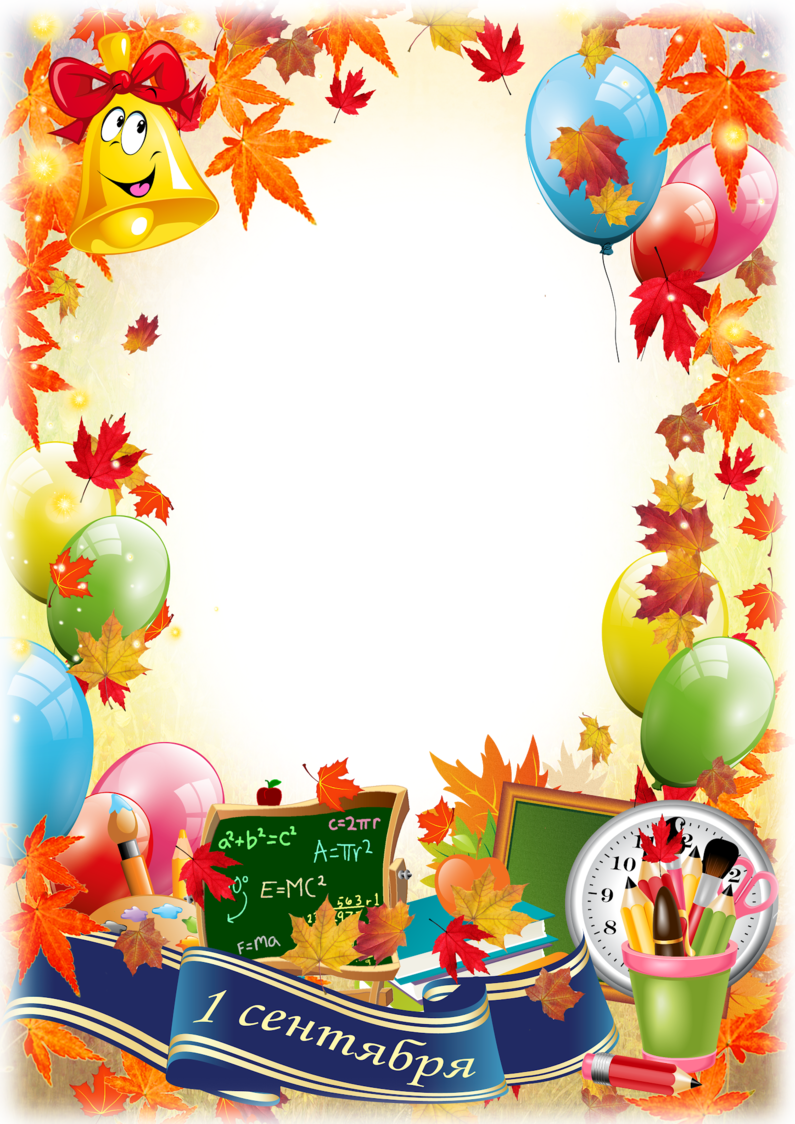 План воспитательной работы1 В классана 2022 – 2023учебный годКлассный руководитель:Лайпанова Бела АрасуловнаСодержание: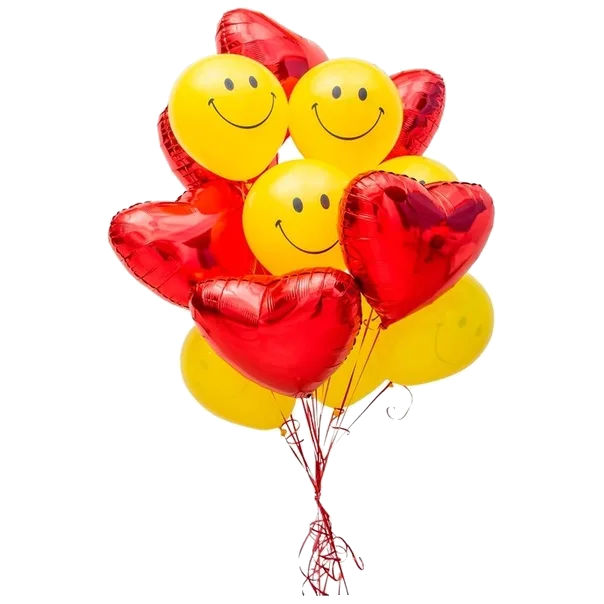 Введение:*         Общая информация о классном руководителе*         Общие положения о классном руководствеРаздел I: Информация о___ классе:*       Список обучающихся___ класса*       Характеристика класса*       Социальный паспорт класса*       Организация самоуправления в классе*       Лист здоровьяРаздел II: Деятельность классного руководителя по организации учебного процесса*       Организация учебного процесса*       Циклограмма работы классного руководителя в течении года*       Расписание уроков*       Расписание звонков*       Посещение уроков*       График проверки дневниковРаздел III: Управление воспитательным процессом:*       Анализ воспитательной работы за полугодие(год)*       План воспитательной работы на год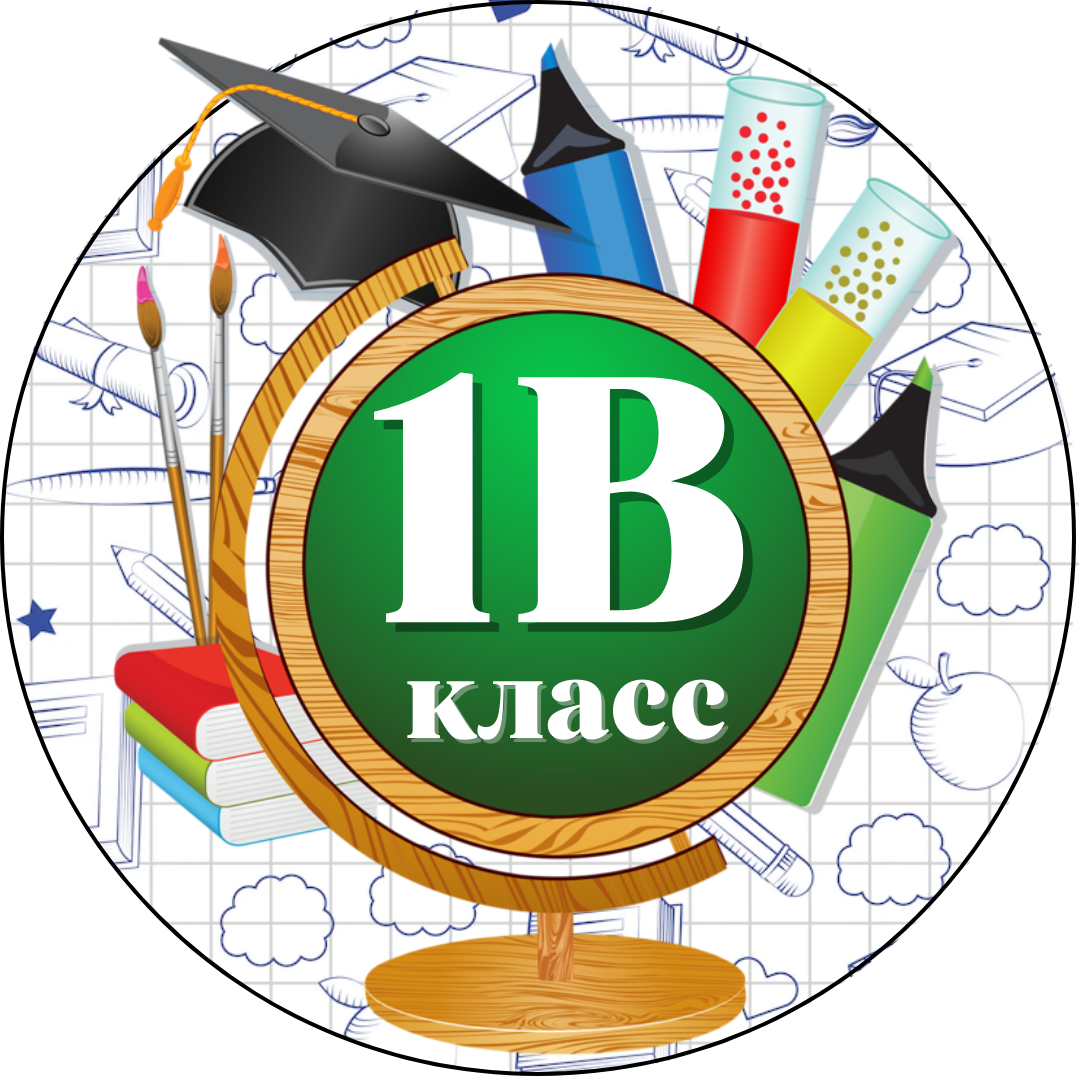 *       План на осенние каникулы*       План на зимние каникулы*       План на весенние каникулы*       Актив класса*       Занятость обучающихся*       Участие обучающихсяРаздел IV: Работа с родителями:*       Сведения о родителях*       Состав родительского комитета*       План проведения родительских собраний*       План родительских собраний*       Протоколы родительских собранияРаздел V: Работа с детьми группы «риска»*       План работы с детьми группы «риска»*       Характеристика  ребенка  группы «риска»*       Акт обследования жилищных условий*       Индивидуальная работа с детьми группы «риска»*       Занятость обучающегося группы «риска»*       Лист инструктажа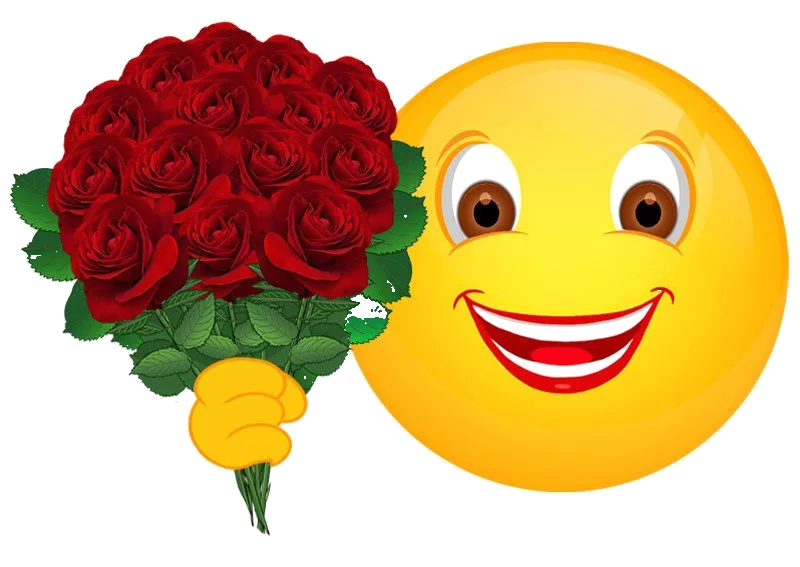 Фамилия: ЛайпановаИмя: Бела               Отчество: Арасуловна      Стаж работы: 6 лет    Стаж работы в качестве классного руководителя: 4 годаКвалификационная категория: первая     Образование: среднее профессиональное (учитель начальных классов); высшее (иностранный язык)Учебное заведение: Карачаево-Черкесский педагогический колледж им.У.Хабекова, 2016г. 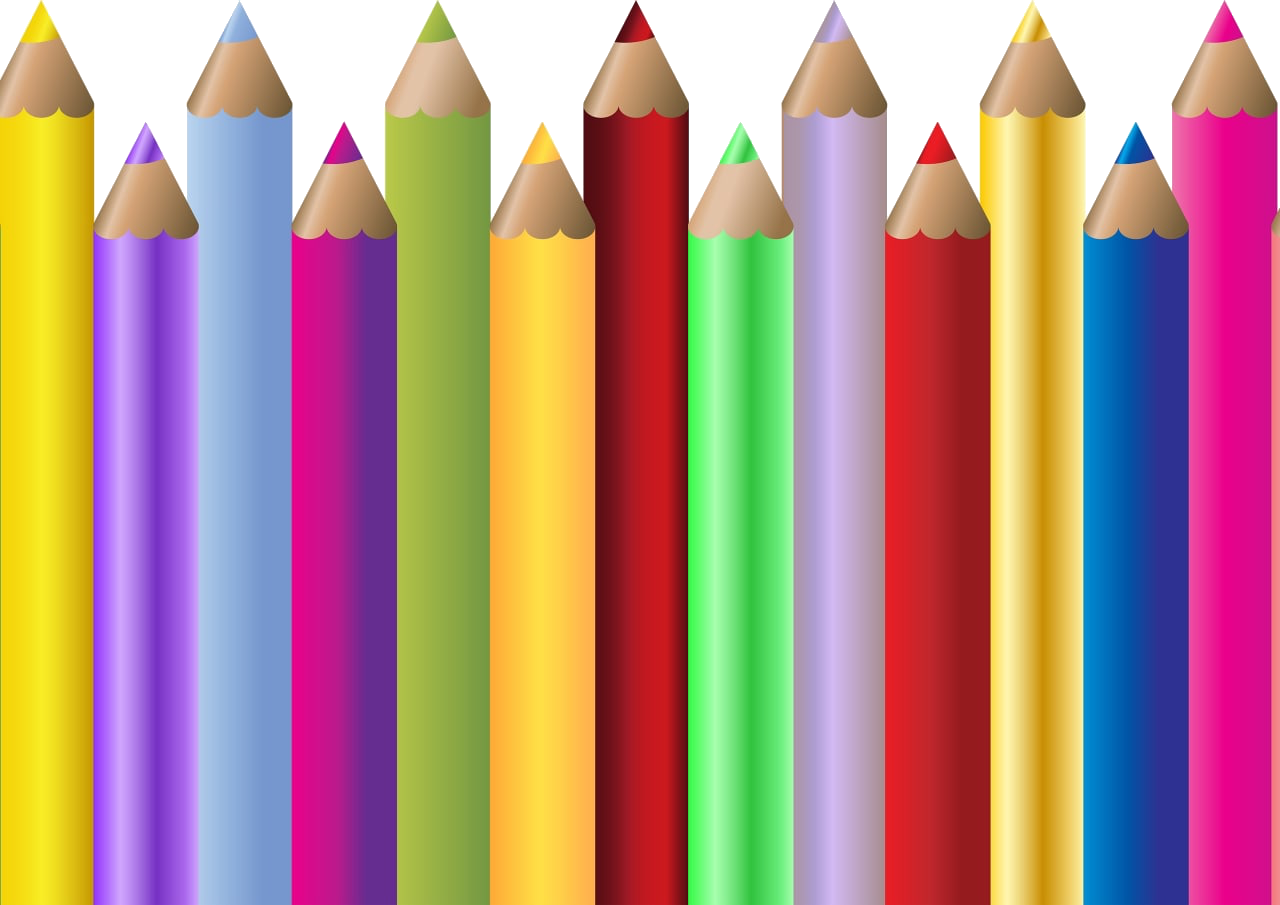 Раздел I                  Информация о____ классе.Содержание раздела I1.     Список обучающихся___ класса2.     Характеристика класса3.     Социальный паспорт класса4.     Лист здоровьяСписок обучающихся ____ класса.№п/пФИО ребенкаДата рожденияДомашний адресТелефон ( одного из родителей)Характеристика класса.I. Общие сведения о классном коллективе. 1. Количество обучающихся.2. Из них мальчиков.3. Из них девочек.4. Возрастной состав.5. Число неуспевающих..6. Были ли слияния с другими классами.8. Характеристика семей обучающихся. Наличие социально-неблагополучных семей.II. Содержание и характер учебной деятельности1. Общая характеристика успеваемости, дисциплины.2. Интеллектуальный уровень, работоспособность класса.3. Необходимость систематического контроля за успеваемостью отдельных учеников. Их реакция на требования к ним классного руководителя, класса.4. Взаимопомощь.5. Дисциплина на уроках. Кто нарушает. Причины нарушений.6. Отрицательные моменты в учебной работе.7. Пропуски уроков.III. Жизнь класса вне учебных занятий1. Интерес к кружкам, спортивным секциям, экскурсиям.2. Хобби обучающихся.3. Отношение к общественным делам, участие класса в общешкольной жизни. Наличие пассивных обучающихся.4. Работа временных творческих групп.5. Общественно полезный труд в школе, классе.6. Проявление сознательной дисциплины.7. Влияние на класс родительской общественности.IV. Руководство классным коллективом и его организация1. Актив класса, принципы формирования, его работа.2. Характеристика активистов.3. Наличие неформальных лидеров, причина их влияния на класс.4. Организация класса для участия в школьных мероприятиях.V. Взаимоотношения внутри коллектива1. Степень сплоченности.2. Ценностно-ориентированное единство класса.3. Проявление взаимной требовательности, чуткости, взаимопомощи. Развитие критики и самокритики.4. Особенности поведения в конфликтных ситуациях.5. Наличие группировок, их влияние на класс.6. Наличие отверженных и возможные пути изменения отношения к ним сверстников.6. Отношение к общим делам, удачам и неудачам класса и отдельных учащихся.7. Особенности взаимоотношений между мальчиками и девочками.VI. Общие выводы1. Специфические черты коллектива, стадия его развития 2. Характер общего эмоционального климата в коллективе. Удовлетворенность обучающихся жизнедеятельностью класса.3. Определение основных недостатков в организации жизни коллектива и конфликтов среди его членов, пути их преодоления.Раздел II:Деятельность классного руководителяпо организации учебного процесса. Содержание раздела II:1.     Организация учебного процесса2.     Список администрации школы3.     Список учителей -предметников класса4.     Циклограмма работы классного руководителя в течении года5.     Расписание уроков6.     Расписание звонков7.     Успеваемость обучающихся8.     План улучшения качества знаний обучающихсяОрганизация учебного процесс 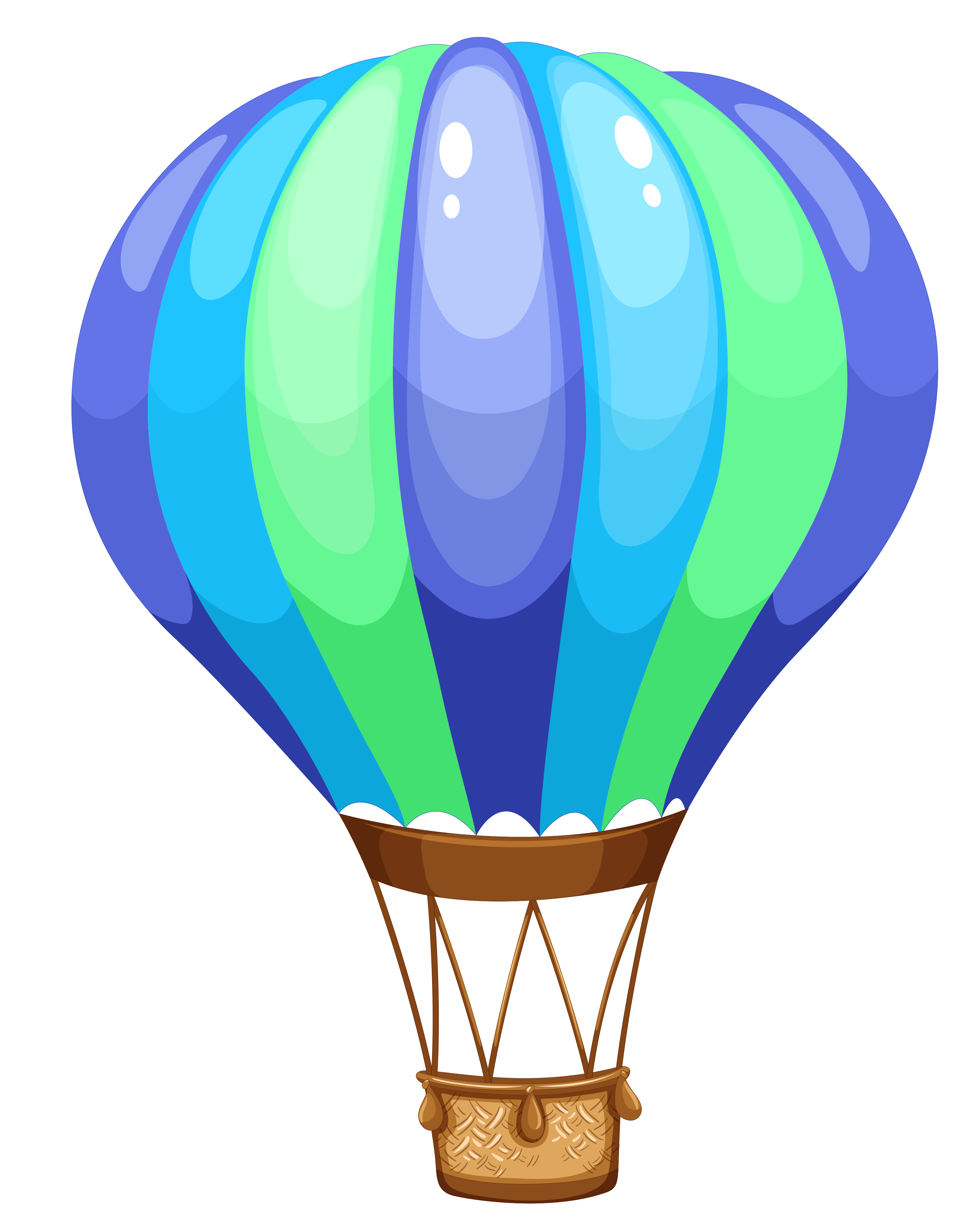 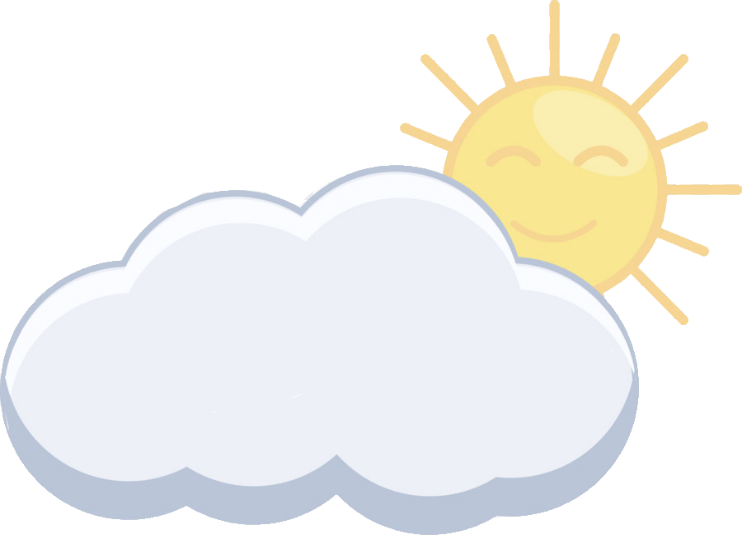 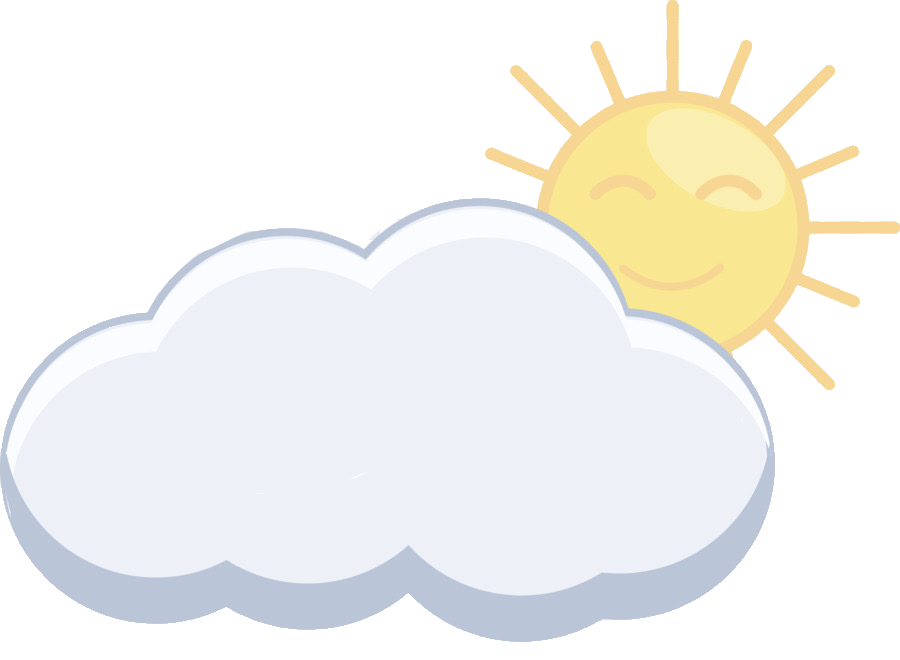 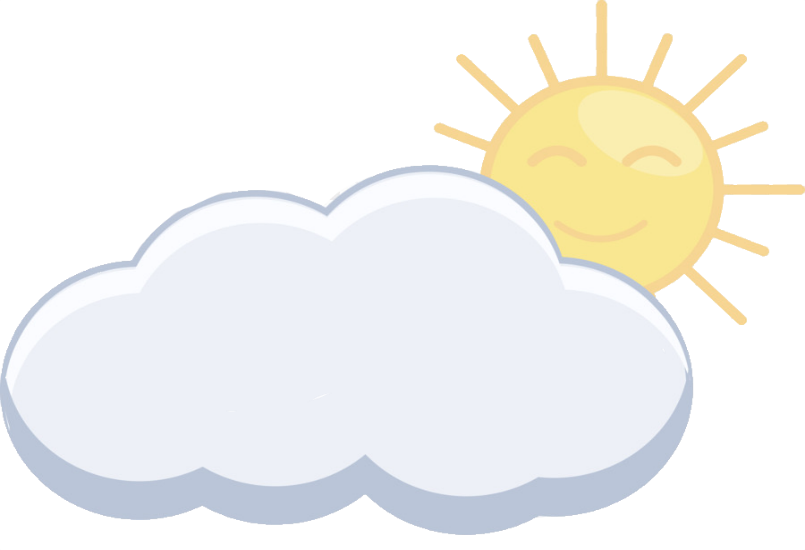 Успеваемость обучающихся.ЧетвертьОтличникиХорошистыНеуспевающие% качества знаний% успеваемостиГрафик проверки дневников.№Ф.И.О.сентябрьоктябрьноябрьПримечаниеПосещение уроков.№ п/пДатаФИО учителя, тема урокаАнализ деятельности обучающихся на уроке.Раздел III:Управление воспитательным процессом.Содержание раздела III:1.     Анализ воспитательной работы за полугодие(год)2.     План воспитательной работы на год3.     План на осенние каникулы4.     План на зимние каникулы5.     План на весенние каникулы6.     Актив класса7.     Занятость обучающихся8.     Участие обучающихся в мероприятиях9.     График дежурства10. Диагностика11. Аналитическая справка12. Журнал инструктажаСтруктура анализа воспитательной работы за ( полугодие) год.Анализ воспитательной работы за предыдущий учебный год. В данный раздел плана необходимо включить следующую информацию:·         цель воспитательной работы, обозначенная в плане за прошедший учебный год, на достижение которой была направлена работа классного руководителя;·         задачи, направленные на реализацию цели;·         предполагаемые воспитательные результаты;·         формы и методы работы классного руководителя, используемые в достижении обозначенных цели и задач;·         основные направления работы классного руководителя;·         конкретные мероприятия, проведённые в рамках данных направлений, с описанием уровня эмоционального отклика обучающихся (понравилось, вызвало живой интерес, обучающиеся проявили особенную активность / не понравилось, учащиеся не продемонстрировали свою заинтересованность, участвовали в качестве пассивных слушателей, или особую заинтересованность проявил не весь класс и т. д.), желательно среди перечисленных мероприятий указать те, которые стали традиционными и проведение которых вызвали особый положительный отклик у обучающихся;·         проблемы, возникавшие в работе по реализации плана ВР, с указанием конкретных причин их возникновения;·         уровень достижения воспитательных результатов (по итогам учебного года) в соотношении с решением поставленных цели и задач;·         работа с детьми группы риска: указывается количество детей, состоящих на внутришкольном учёте, на учёте в правоохранительных органах, на учёте в КДН, причины постановки на учёт. Описываются основные принципы организации работы с данной группой обучающихся, степень вовлеченности их во внеурочную деятельность, используемые формы контроля занятости обучающихся вне школы, совместная работа классного руководителя с социальным педагогом, психологом и родителями, каких результатов удалось добиться, какие проблемы остались неустраненными;·         анализ работы с родителями: анализируется степень активности родителей во взаимодействии с учителем, участие родителей в делах класса, проблемы, решаемые в процессе взаимодействия, роль родительского комитета в организации совместной работы классного руководителя с родительской общественностью, формы работы, используемые учителем, индивидуальная работа с родителями, на какие темы были проведены беседы и консультации, имеются ли родители, с которыми так и не удалось наладить контакт. Работа с родителями детей группы риска и семьями, попавшими в сложное социальное положение, формы и методы взаимодействия, положительная или отрицательная динамика данной работы.План воспитательной работы на 2022-2023 учебный год.ЦЕЛЬ: создание воспитывающей среды, обеспечивающей активизацию социальных, интеллектуальных интересов воспитанников в свободное время, развитие здоровой, творчески растущей, конкурентоспособной в будущей жизни личности с универсальными навыками и умениями.ЗАДАЧИ: Содействовать формированию классного коллектива и создание в нем нравственно и эмоционально благоприятной среды для развития первоклассников.Развивать общественную активность учащихся, ученическое самоуправление как основу для меж возрастного конструктивного общения, социализации, социальной адаптации, творческого развития каждого учащегося.Воспитывать сознательное отношение к учёбе, развивать познавательную активность.Воспитывать у учащихся стремление к ведению здорового образа жизни, развить это стремление во внутреннюю потребность каждого ученика.Воспитывать чувство ответственности и гордости за свою страну, готовность к защите её свободы и независимости;Формировать экологическую грамотность учащихся, воспитывать понимание взаимосвязей между человеком и природой;Организовать работу родительской общественности, направленную на сплочение коллектива учащихся.План воспитательной работы в 1  «В» классе на 2022 - 2023 учебный годПланируемые классные часы в 1 «В» классеМетодическая работа классного руководителя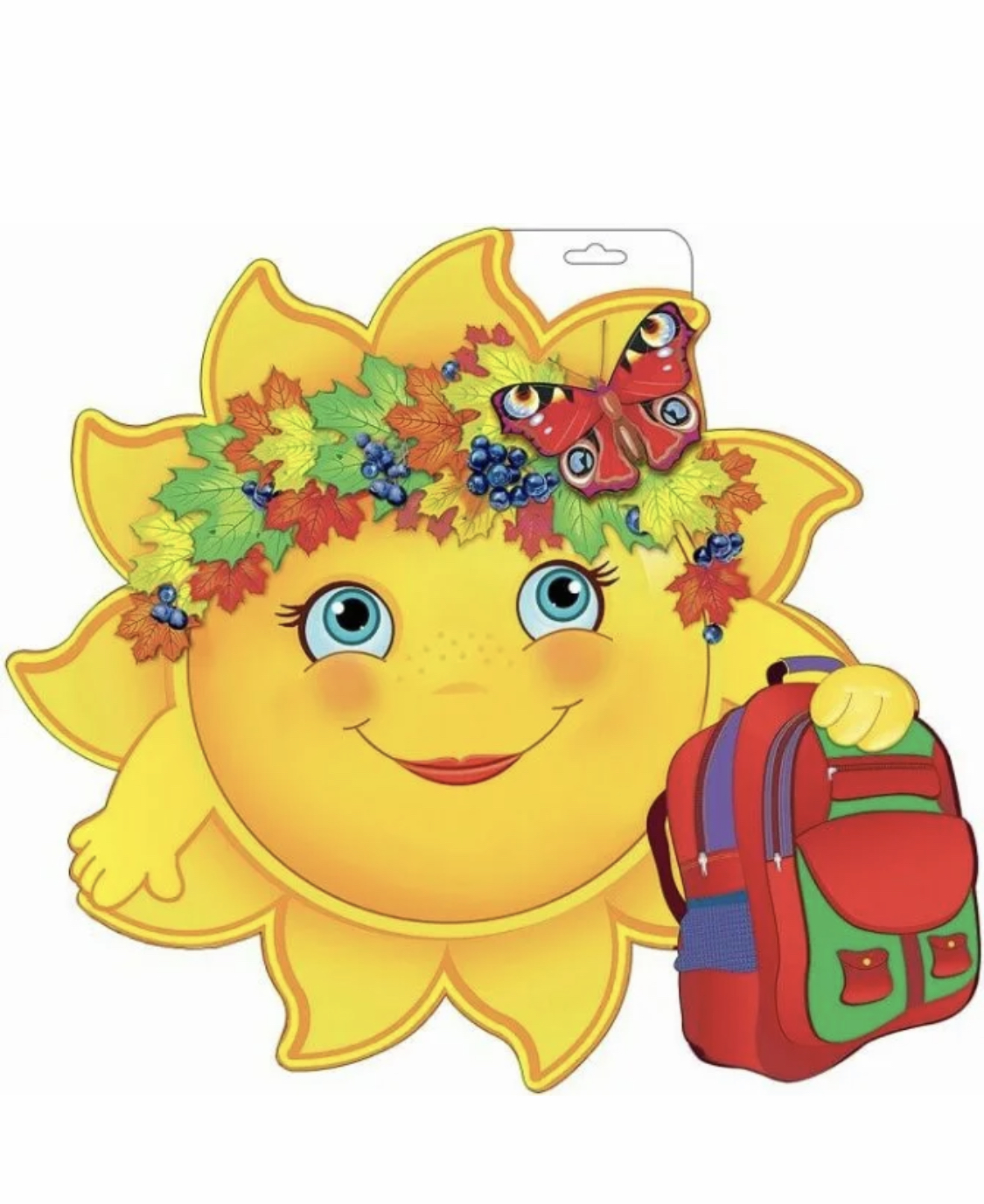 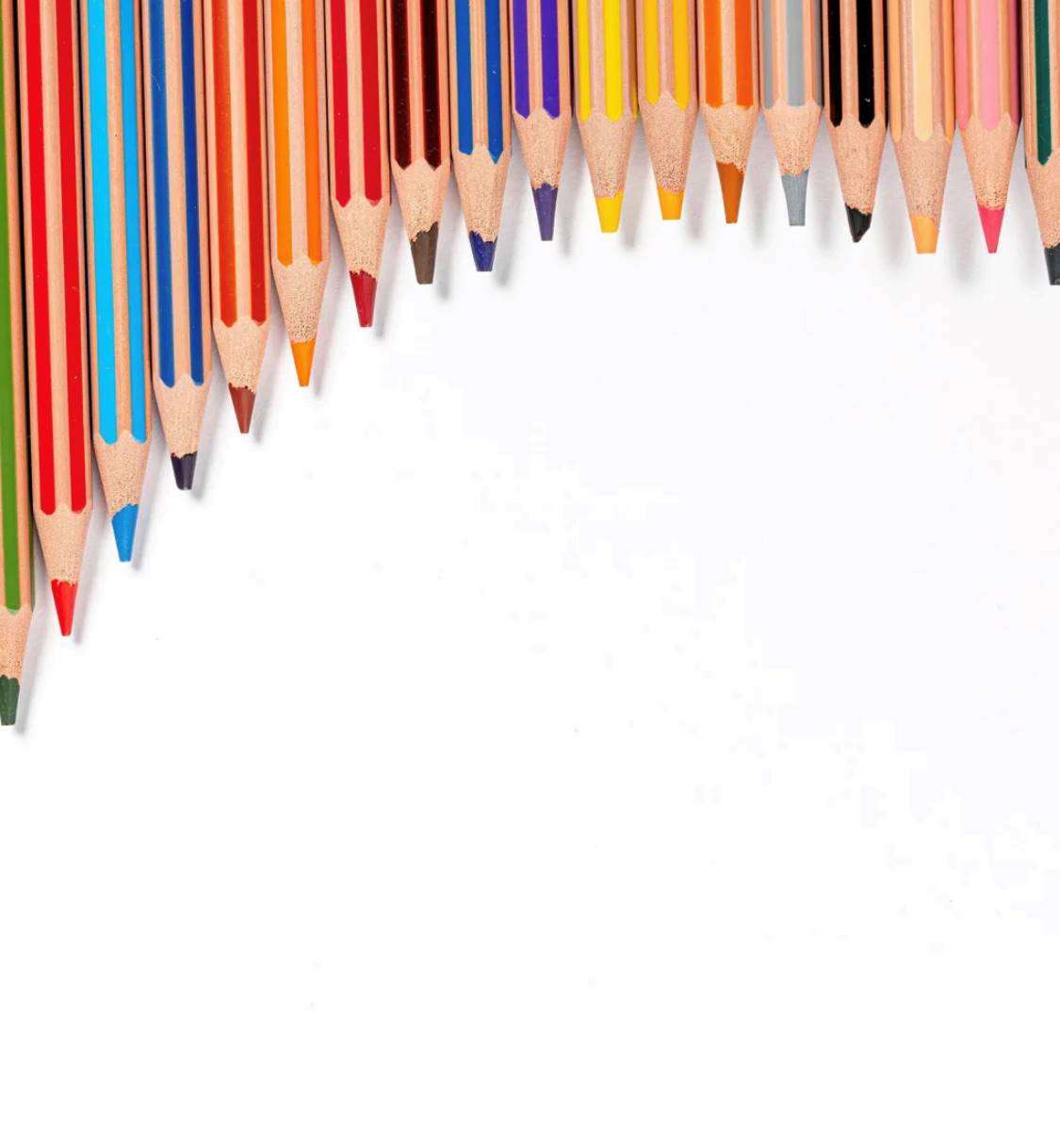 1. Командир (староста) класса -     2. Заместитель ( старосты) -   3. Главный дежурный -    4. Учебный совет - 5. Спортивный совет-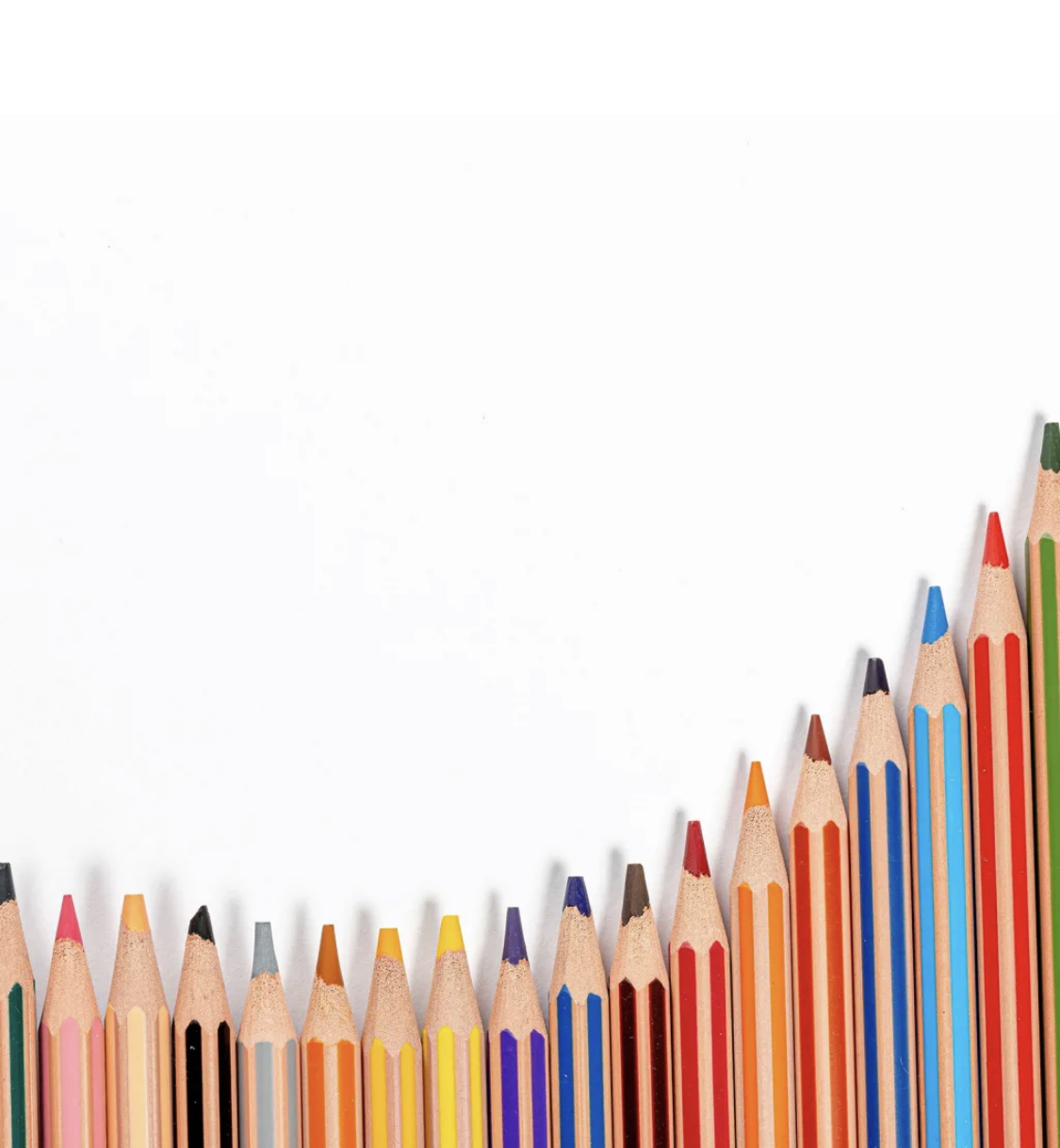 6. Редколлегия -7. Дисциплинарный совет-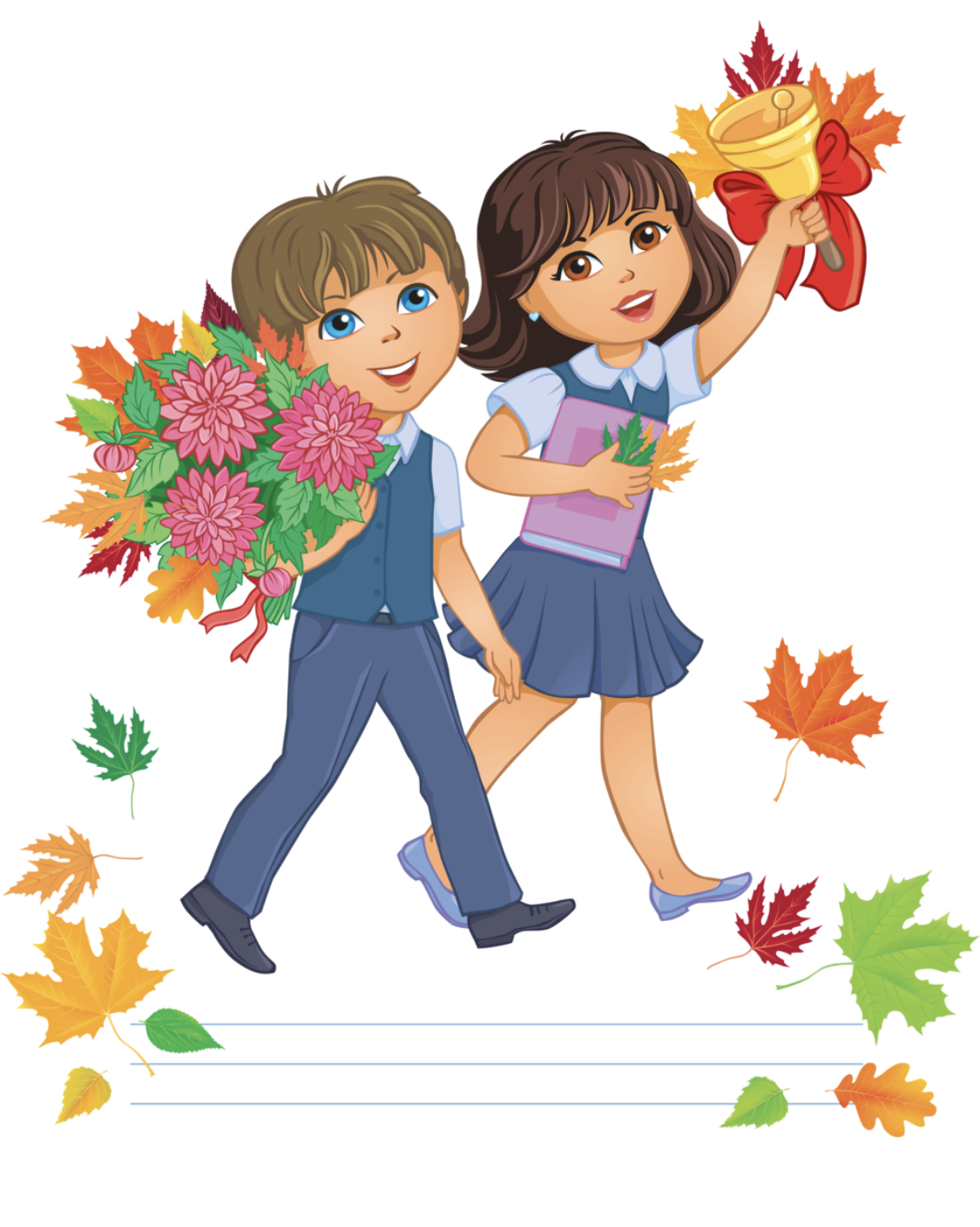 8. Культмассовый совет- 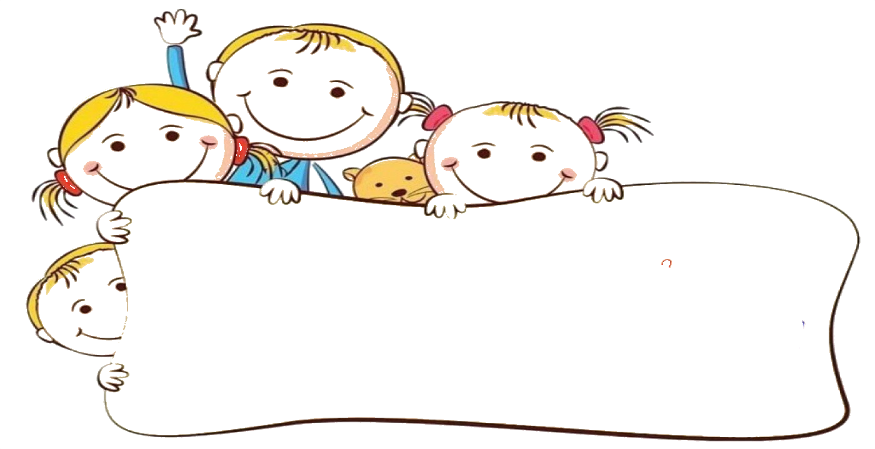 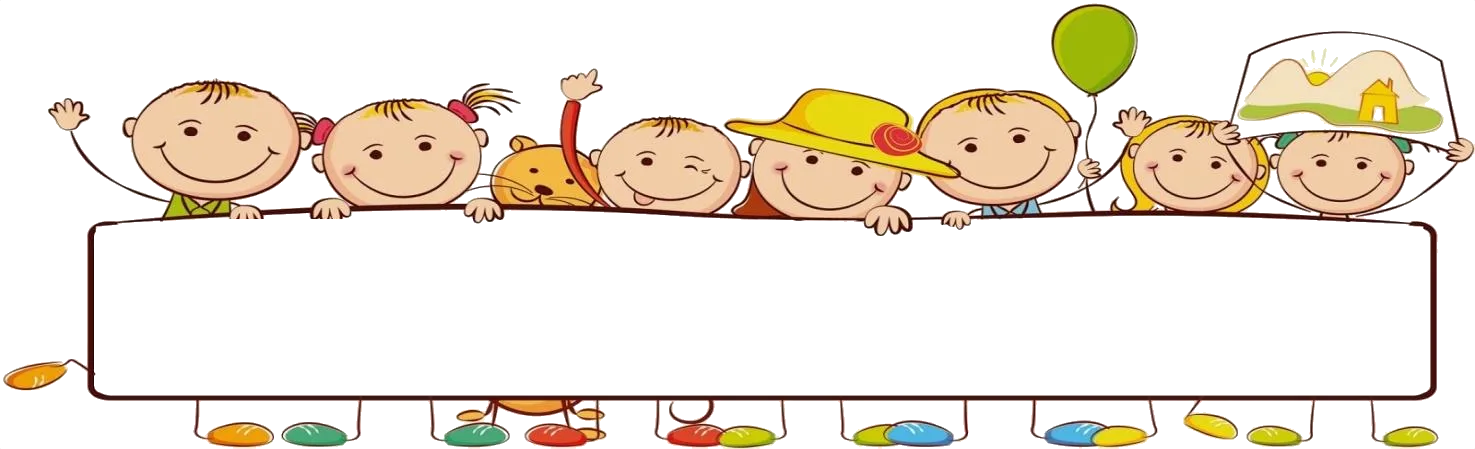 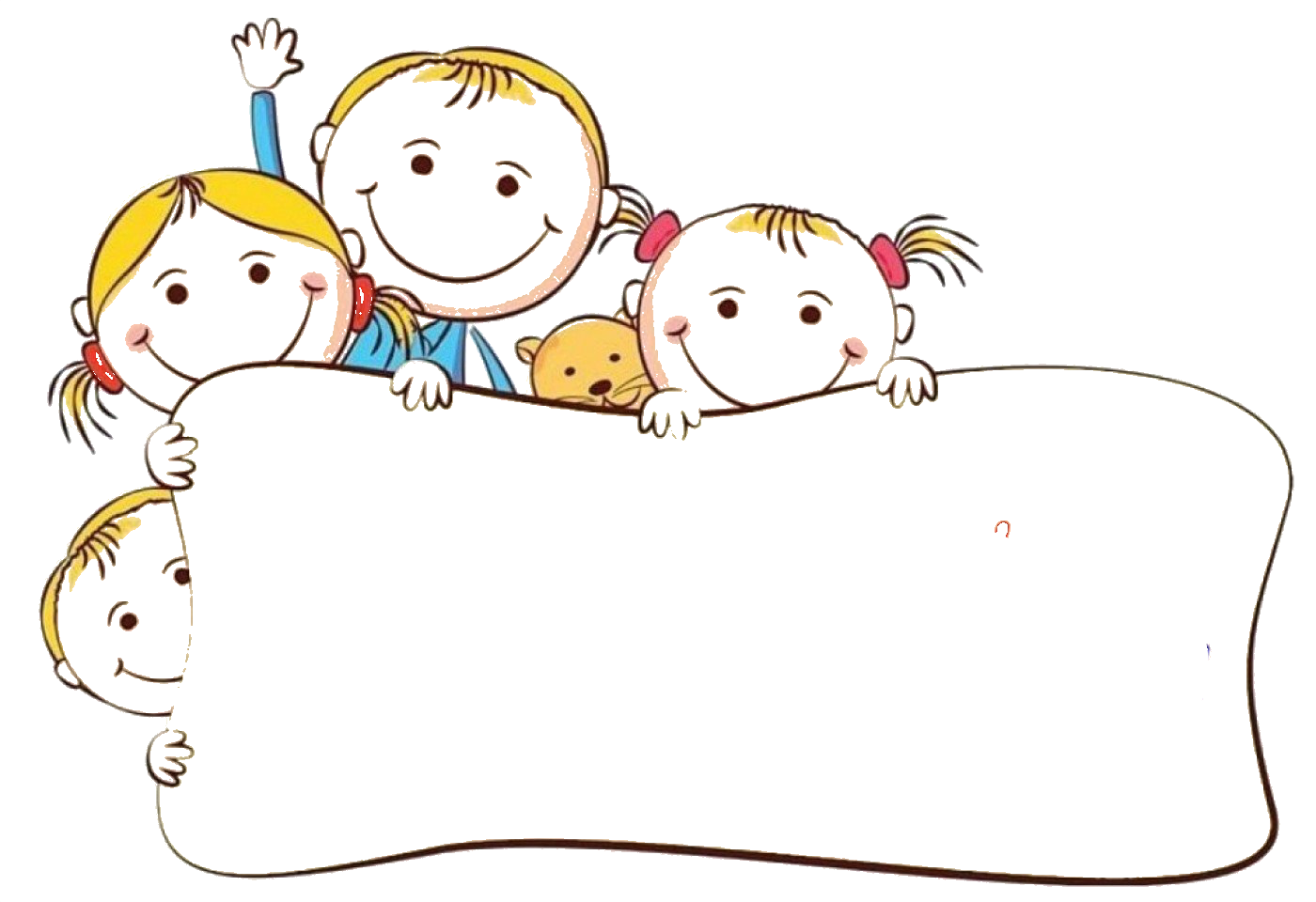 Сведения о родителях Протоколы родительских собраний.Протокол родительского собрания №___От «_____» _________________20_____гТема собрания:_______________________________________________________________________________________________________________________________________________________________________________________________________________________________________________________________Присутствовали:______________________________________________________________________Повестка:________________________________________________________________________________________________________________________________________________________________________________________________________________________________________________________________________________________________________________________________________________________________________________________________________________________________Вопросы для  совместного обсуждения:__________________________________________________________________________________________________________________________________________________________________________________________________________________________________________________________________________________________________________________________________________________________________________________________________________________________________________________________________________________________________________________________________________________________________________________________________________________________________________________________________________________________________________________________________________________________________________________Решения и рекомендации:______________________________________________________________________________________________________________________________________________________________________________________________________________________________________________________________________________________________________________________________________________________________________________________________________________________________________________________________________________________________________________________________________________________________________________________________________Председатель родительского комитета:___________________________________________________Секретарь:__________________________________________________________________________С Е Н Т Я Б Р ЬС Е Н Т Я Б Р ЬС Е Н Т Я Б Р ЬС Е Н Т Я Б Р ЬНаправлениеНаправлениеВоспитательные делаДата проведения/сроки реализацииРабота с классным коллективомНравственное и духовное воспитание, воспитание семейных ценностейИзучение классного коллектива, становление благоприятной атмосферы в классе
Классный час «Мы одна семья»ЕжедневноРабота с классным коллективомГражданско-патриотическоеДень знаний. Всероссийский открытый урок ОБЖ (урок подготовки детей к действиям в условиях различного рода чрезвычайных ситуаций)Классный час «Здравствуй школа, привет 1В класс»01.09Работа с классным коллективомПравовое воспитаниеУчастие в мероприятиях Недели безопасности дорожного движенияКлассный час «Знакомство с правилами школьной жизни»ИПТБ «Бережно относись к школьному и другому общественному имуществу, к своим вещам, вещам товарищей»25.09–29.095.097.09Работа с классным коллективомФизическое воспитаниеЭкскурсия в паркРабота с классным коллективомСоциальное и трудовое воспитаниеКлассный час «Выбери свою планету»(распределение поручений и обязанностей)Экскурсия по школе «Кто работает рядом с нами»Дежурство по классу6.09ЕжедневноРабота с классным коллективомХудожественно-эстетическое воспитаниеУрок вежливости «Ежели мы вежливы»Индивидуальная работа с обучающимисяИндивидуальная работа с обучающимисяИндивидуальные беседы с обучающимися для помощи в адаптации По необходимостиИндивидуальная работа с обучающимисяИндивидуальная работа с обучающимисяИндивидуальные консультации по ведению учебников и тетрадейКаждую неделюИндивидуальная работа с обучающимисяИндивидуальная работа с обучающимисяИндивидуальные беседы по посещаемости, успеваемостиВ течение месяца по мере необходимостиРабота с учителями-предметникамиРабота с учителями-предметникамиКонсультации с учителями-предметниками (соблюдение единых требований в воспитании, предупреждение и разрешение конфликтов)ЕженедельноРабота с родителямиРабота с родителямиОрганизационное классное родительское собрание«Мой ребенок – первоклассник»18.08Работа с родителямиРабота с родителямиОбщешкольное родительское собрание «Семья и школа: взгляд в одном направлении»22.09Работа с родителямиРабота с родителямиВыбор классного родительского комитета18.08Работа с родителямиРабота с родителямиИндивидуальные встречи с родителямиПо запросу или по мере необходимостиО К Т Я Б Р ЬО К Т Я Б Р ЬО К Т Я Б Р ЬО К Т Я Б Р ЬНаправлениеНаправлениеВоспитательные делаДата проведения/сроки реализацииРабота с классным коллективомНравственное и духовное воспитание, воспитание семейных ценностейАкция «Творим добро!» Ко дню пожилого человекаКлассный час «Урок этики - зачем быть вежливым»1.10Работа с классным коллективомГражданско-патриотическоеКлассный час «Я и моё место в жизни»Работа с классным коллективомПравовое воспитаниеУрок-игра «Я – пешеход!» (ПДД)Классный час «Безопасные каникулы»Работа с классным коллективомФизическое воспитаниеБеседа «Почему так важно соблюдать режим дня?»Классный час «Профилактика ОРЗ и гриппа»Работа с классным коллективомСоциальное и трудовое воспитаниеОперация «Чистюля» (уборка класса перед каникулами)Дежурство по классу28.10ЕжедневноРабота с классным коллективомХудожественно-эстетическое воспитаниеПодготовка ко дню учителяИндивидуальная работа с обучающимисяИндивидуальная работа с обучающимисяИндивидуальные беседы с обучающимися для помощи в адаптацииПо необходимостиИндивидуальная работа с обучающимисяИндивидуальная работа с обучающимисяИндивидуальные консультации по ведению учебников и тетрадейКаждую неделюИндивидуальная работа с обучающимисяИндивидуальная работа с обучающимисяИндивидуальные беседы по посещаемости, успеваемостиПо необходимостиРабота с учителями-предметникамиРабота с учителями-предметникамиКонсультации с учителями-предметниками (соблюдение единых требований в воспитании, предупреждение и разрешение конфликтов)ЕженедельноРабота с родителямиРабота с родителямиРодительское собрание «Итоги адаптационного периода»19.10Работа с родителямиРабота с родителямиИндивидуальные беседыПо запросу или необходимостиРабота с родителямиРабота с родителямиРабота с родителямиРабота с родителямиН О Я Б Р ЬН О Я Б Р ЬН О Я Б Р ЬН О Я Б Р ЬНаправлениеНаправлениеВоспитательные делаДата проведения/сроки реализацииРабота с классным коллективомНравственное и духовное воспитание, воспитание семейных ценностейРазговор-дискуссия «Дружбой нужно дорожить!»Праздник, посвященный дню матери «Мама – главное слово!»Работа с классным коллективомГражданско-патриотическоеБеседа «Я и моя семья»Работа с классным коллективомПравовое воспитаниеБеседа «Чти права других»Работа с классным коллективомФизическое воспитаниеЧас общения «Я здоровье берегу, сам себе я помогу!»Работа с классным коллективомСоциальное и трудовое воспитаниеДелаем кормушки из подручных материаловДежурство по классуЕжедневноРабота с классным коллективомХудожественно-эстетическое воспитаниеКонкурс рисунков «Это мамочка моя»Индивидуальная работа с обучающимисяИндивидуальная работа с обучающимисяИндивидуальные беседы и корректировка поведения на уроках и переменахПо необходимостиИндивидуальная работа с обучающимисяИндивидуальная работа с обучающимисяБеседы по посещаемости и успеваемостиПо необходимостиИндивидуальная работа с обучающимисяИндивидуальная работа с обучающимисяРабота с учителями-предметникамиРабота с учителями-предметникамиКонсультации с учителями-предметниками (соблюдение единых требований в воспитании, предупреждение и разрешение конфликтов)Работа с родителямиРабота с родителямиИндивидуальные беседыПо запросу или необходимостиРабота с родителямиРабота с родителямиСбор родкома для обсуждения нового года14.11Работа с родителямиРабота с родителямиРабота с родителямиРабота с родителямиД Е К А Б Р ЬД Е К А Б Р ЬД Е К А Б Р ЬД Е К А Б Р ЬНаправлениеНаправлениеВоспитательные делаДата проведения/сроки реализацииРабота с классным коллективомНравственное и духовное воспитание, воспитание семейных ценностейУрок нравственности «Поступки твои и других не будет»Акция «Живи книга»Поездка на фабрику ёлочных игрушекКлассный час «Новогодние традиции моей семьи»Работа с классным коллективомГражданско-патриотическоеБеседа-знакомство «Символы России – гимн, флаг, герб»Выставка рисунков «Моя Родина – Россия!»Классный час «Я хочу быть…»Работа с классным коллективомПравовое воспитаниеМесячник безопасности. Беседы и встречи с сотрудниками МЧС, полиции и скорой помощи.Классный час «Как выйти из ссоры»В течение месяцаРабота с классным коллективомФизическое воспитание«Мама, папа, я – спортивная семья». Совместный с родителями выход на природу с лыжамиРабота с классным коллективомСоциальное и трудовое воспитаниеНовогодний карнавалОперация «Чистюля»Дежурство по классуЕжедневноРабота с классным коллективомХудожественно-эстетическое воспитаниеМастерская Деда МорозаСмена осеннего оформления класса на зимнееОформление класса к празднованию нового годаИндивидуальная работа с обучающимисяИндивидуальная работа с обучающимисяБеседы по корректировке поведенияПо необходимостиИндивидуальная работа с обучающимисяИндивидуальная работа с обучающимисяБеседы по посещаемости и успеваемостиПо необходимостиИндивидуальная работа с обучающимисяИндивидуальная работа с обучающимисяРабота с учителями-предметникамиРабота с учителями-предметникамиКонсультации с учителями-предметниками (соблюдение единых требований в воспитании, предупреждение и разрешение конфликтов)ЕженедельноРабота с родителямиРабота с родителямиРодительское собрание «Итоги первого полугодия»20.12Работа с родителямиРабота с родителямиИндивидуальные беседыПо необходимости или требованиюРабота с родителямиРабота с родителямиРабота с родителямиРабота с родителямиЯ Н В А Р ЬЯ Н В А Р ЬЯ Н В А Р ЬЯ Н В А Р ЬНаправлениеНаправлениеВоспитательные делаДата проведения/сроки реализацииРабота с классным коллективомНравственное и духовное воспитание, воспитание семейных ценностей«Рождественские традиции» дискуссияУрок нравственности «Сто тысяч почему»Работа с классным коллективомГражданско-патриотическоеКруглый стол (дискуссия) «С чего начинается Родина?»Работа с классным коллективомПравовое воспитаниеВстреча с социальным педагогом «Права и обязанности школьника»Работа с классным коллективомФизическое воспитаниеБеседа о правилах поведения на водоемах в зимнее время Участие в конкурсе от Nestle «Мама, папа, я – здоровая семья»Работа с классным коллективомСоциальное и трудовое воспитаниеБеседа-диспут «Чисто не там, где убирают, а там, где не мусорят!»Дежурство по классуЕжедневноРабота с классным коллективомХудожественно-эстетическое воспитаниеПоездка на спектакль в областной драматический театрПодготовка сценки (кукольного театра) к новогоднему огонькуКонец месяцаВесь месяцИндивидуальная работа с обучающимисяИндивидуальная работа с обучающимисяИндивидуальная работа с обучающимисяИндивидуальная работа с обучающимисяИндивидуальная работа с обучающимисяИндивидуальная работа с обучающимисяРабота с учителями-предметникамиРабота с учителями-предметникамиКонсультации с учителями-предметниками (соблюдение единых требований в воспитании, предупреждение и разрешение конфликтов)ЕженедельноРабота с родителямиРабота с родителямиИндивидуальные беседыПо необходимостиРабота с родителямиРабота с родителямиРабота с родителямиРабота с родителямиРабота с родителямиРабота с родителямиФ Е В Р А Л ЬФ Е В Р А Л ЬФ Е В Р А Л ЬФ Е В Р А Л ЬНаправлениеНаправлениеВоспитательные делаДата проведения/сроки реализацииРабота с классным коллективомНравственное и духовное воспитание, воспитание семейных ценностейПраздник «Масленица широкая»Акция «Помоги меньшому брату» (Сбор необходимых вещей для приюта «Ковчег» от класса)Классный час «Вся семья вместе, так и душа на месте»20.02-26.02В течение месяцаРабота с классным коллективомГражданско-патриотическоеПраздник, посвященный дню защитника отечества22.02Работа с классным коллективомПравовое воспитаниеВстреча-игра с сотрудниками ГАИ «Я участник дорожного движения»Работа с классным коллективомФизическое воспитаниеВеселые старты «А ну-ка мальчики!» (совместно с учителем физкультуры)На неделе празднования 23.02Работа с классным коллективомСоциальное и трудовое воспитание«Как содержим мы в порядке, наши книжки и тетрадки» (проверка учебников и тетрадей)Операция «Чистюля» Дежурство в классе10.02Перед каникуламиЕжедневноРабота с классным коллективомХудожественно-эстетическое воспитаниеОткрытка папеСтенгазеты к масленице и 23 февраляПодготовка творческого номера для поздравления учителей с 23 февраляВ течение месяцаИндивидуальная работа с обучающимисяИндивидуальная работа с обучающимисяИндивидуальная работа с обучающимисяИндивидуальная работа с обучающимисяИндивидуальная работа с обучающимисяИндивидуальная работа с обучающимисяРабота с учителями-предметникамиРабота с учителями-предметникамиКонсультации с учителями-предметниками (соблюдение единых требований в воспитании, предупреждение и разрешение конфликтов)ЕженедельноРабота с родителямиРабота с родителямиИндивидуальные консультацииПо необходимостиРабота с родителямиРабота с родителямиРабота с родителямиРабота с родителямиРабота с родителямиРабота с родителямиМ А Р ТМ А Р ТМ А Р ТМ А Р ТНаправлениеНаправлениеВоспитательные делаДата проведения/сроки реализацииРабота с классным коллективомНравственное и духовное воспитание, воспитание семейных ценностейПраздник, посвященный 8 мартаПраздник «Прощай Азбука!»Этическая беседа «Не стесняйся доброты своей!»Классный час «Варежка дружбы - согрей теплом своей души»Работа с классным коллективомГражданско-патриотическоеКлассный час «Калужский край – мой край любимый и родной»Работа с классным коллективомПравовое воспитаниеКлассный час «Человек в мире правил»Работа с классным коллективомФизическое воспитаниеВнеклассное мероприятие «Скажем нет вредным привычкам!»Классный час «Проказы весны» (техника безопасного поведения на улице и у водоемов)Работа с классным коллективомСоциальное и трудовое воспитаниеОперация «Чистюля»Дежурство в классеЕжедневноРабота с классным коллективомХудожественно-эстетическое воспитаниеПодготовка номеров и сценок к праздничным мероприятиямОткрытка мамеИзготовление стенгазетСмена оформления класса на весеннееИндивидуальная работа с обучающимисяИндивидуальная работа с обучающимисяИндивидуальная работа с обучающимисяИндивидуальная работа с обучающимисяИндивидуальная работа с обучающимисяИндивидуальная работа с обучающимисяРабота с учителями-предметникамиРабота с учителями-предметникамиКонсультации с учителями-предметниками (соблюдение единых требований в воспитании, предупреждение и разрешение конфликтов)ЕженедельноРабота с родителямиРабота с родителямиИндивидуальные консультацииРабота с родителямиРабота с родителямиРодительское собрание «Система оценивания в начальной школе»Работа с родителямиРабота с родителямиРабота с родителямиРабота с родителямиА П Р Е Л ЬА П Р Е Л ЬА П Р Е Л ЬА П Р Е Л ЬНаправлениеНаправлениеВоспитательные делаДата проведения/сроки реализацииРабота с классным коллективомНравственное и духовное воспитание, воспитание семейных ценностейЧас общения «Светлый праздник Пасха»Классный час «Мир человеческих чувств»Работа с классным коллективомГражданско-патриотическоеДискуссия «Любить Родину – значит быть ей полезным»Классный час «Они покорили космос»Работа с классным коллективомПравовое воспитаниеКлассный час «Я и общество»Работа с классным коллективомФизическое воспитаниеУрок-игра «Правила закаливания»Работа с классным коллективомСоциальное и трудовое воспитаниеАкция «Чистая школа»Дежурство в классеЕжедневноРабота с классным коллективомХудожественно-эстетическое воспитаниеОформление класса к ПасхеУчастие в пасхальных выставках и конкурсахУчастие в конкурсах и выставках, посвященных дню космонавтикиИзготовление поделок и стенгазетИндивидуальная работа с обучающимисяИндивидуальная работа с обучающимисяИндивидуальная работа с обучающимисяИндивидуальная работа с обучающимисяИндивидуальная работа с обучающимисяИндивидуальная работа с обучающимисяРабота с учителями-предметникамиРабота с учителями-предметникамиКонсультации с учителями-предметниками (соблюдение единых требований в воспитании, предупреждение и разрешение конфликтов)ЕженедельноРабота с родителямиРабота с родителямиИндивидуальные консультацииПо необходимостиРабота с родителямиРабота с родителямиРабота с родителямиРабота с родителямиРабота с родителямиРабота с родителямиМ А ЙМ А ЙМ А ЙМ А ЙНаправлениеНаправлениеВоспитательные делаДата проведения/сроки реализацииРабота с классным коллективомНравственное и духовное воспитание, воспитание семейных ценностейРабота с классным коллективомГражданско-патриотическоеАкция «Бессмертный полк»Классный час «Они защищали Родину»Урок-путешествие «Это все Россия!»Работа с классным коллективомПравовое воспитаниеКлассный час «Как я буду действовать в ситуации…»Работа с классным коллективомФизическое воспитаниеВесёлые старты (при участии учителя физкультуры)Конкурс рисунков «Что такое хорошо, а что такое плохо»Работа с классным коллективомСоциальное и трудовое воспитаниеОперация «Чистюля»Акция «Чистая школа»Работа с классным коллективомХудожественно-эстетическое воспитаниеОткрытка победыОкна победыФестиваль патриотической песниСтихи о войнеИндивидуальная работа с обучающимисяИндивидуальная работа с обучающимисяИндивидуальная работа с обучающимисяИндивидуальная работа с обучающимисяИндивидуальная работа с обучающимисяИндивидуальная работа с обучающимисяРабота с учителями-предметникамиРабота с учителями-предметникамиКонсультации с учителями-предметниками (соблюдение единых требований в воспитании, предупреждение и разрешение конфликтов)Работа с родителямиРабота с родителямиРодительское собрание «Прощай первый класс, здравствуй лето» (Итоги первого года обучения + советы по организации летнего отдыха детей)Работа с родителямиРабота с родителямиРабота с родителямиРабота с родителямиРабота с родителямиРабота с родителями№ п/пКлассные часы, беседыДата проведенияКто проводит1.Здравствуй школа №2, привет 1В классКл.рук2.Знакомство с правилами школы №2Кл.рук3.Мы одна семьяКл.рук + псих4.Выбери свою планетуКл.рук5.Я и моё место в жизниКл.рук6.Урок этики - зачем быть вежливымКл.рук7.Профилактика ОРЗ и гриппа Кл.рук + медик8.Безопасные каникулыКл.рук9.Дружбой нужно дорожить!Кл.рук10. Я и моя семьяКл.рук11.Я здоровье берегу, сам себе я помогуКл.рук12.Поступки твои и других не будетКл.рук13.Символы России – гимн, флаг, гербКл.рук14.Я хочу быть…Кл.рук15.Как выйти из ссорыКл.рук16.Новогодние традиции моей семьиКл.рук17.Рождественские традицииКл.рук18.С чего начинается родинаКл.рук19.Права и обязанности школьникаКл.рук + соц.пед20.Вся семья вместе, так и душа на местеКл.рук21.Я участник дорожного движенияКл.рук  + ГАИ22.Калужский край – мой край любимый и роднойКл.рук23.Человек в мире правилКл.рук24.Скажем нет вредным привычкамКл.рук + родит25.Проказы весныКл.рук26.Варежка дружбы - согрей теплом своей душиКл.рук + псих27.Мир человеческих чувствКл.рук28.Они покорили космосКл.рук29. Я и обществоКл.рук30.Любить Родину – значит быть ей полезнымКл.рук31.Они защищали РодинуКл.рук + ветеран32.Как я буду действовать в ситуации…Кл.рук33.Здравствуй летоКл.рукДатаСодержаниеОтветственныйавгустКТП по предметам на годКлас.рук01.09График дежурства в классеКлас.рук05.09Составление социального паспорта классаКлас.рук10.09Занятость учащихся в школьных кружках и секциях, городских учреждениях дополнительного образованияКлас.рукВ течение годаФормирование портфолиоКлас.рукЕжедневноПроверка тетрадей учащихсяКлас.рукВ течение годаПодготовка к конкурсам, выставкам, проектам, олимпиадамКлас.рук№ФИ обучающегосяФИ обучающегосяКлассКлассВн. деятельностьВн. деятельностьДоп. образование (школа)Доп. образование (школа)Доп. образование (школа)Доп. образование Доп. образование Факультативы, спец. курсы№Тема родительского собранияДата ВремяМесто проведенияВаш ребенок – первоклассник.МБОУ «СОШ№2 г.Усть-Джегуты»(филиал) 1 кабинетРежим дня-основа сохранения и укрепления здоровья первоклассника.МБОУ «СОШ№2 г.Усть-Джегуты»(филиал) 1 кабинетТрудности и возможности семилетнего ребенка.МБОУ «СОШ№2 г.Усть-Джегуты»(филиал) 1 кабинетРоль совместного отдыха детей и родителей.МБОУ «СОШ№2 г.Усть-Джегуты»(филиал) 1 кабинетПути формирования сознательного интереса у первоклассника.МБОУ «СОШ№2 г.Усть-Джегуты»(филиал) 1 кабинетМир увлечения Вашего ребенка.МБОУ «СОШ№2 г.Усть-Джегуты»(филиал) 1 кабинетОдаренные дети. Степень влияния педагогов и родителей на их развитие.МБОУ «СОШ№2 г.Усть-Джегуты»(филиал) 1 кабинет№ФИОДата рожденияАдресМесто работыс/н паспортаНомер тел.№ФИО метери и отцаДата рож.Адрес Место работыС/н паспорта Снилс Контактные данные 